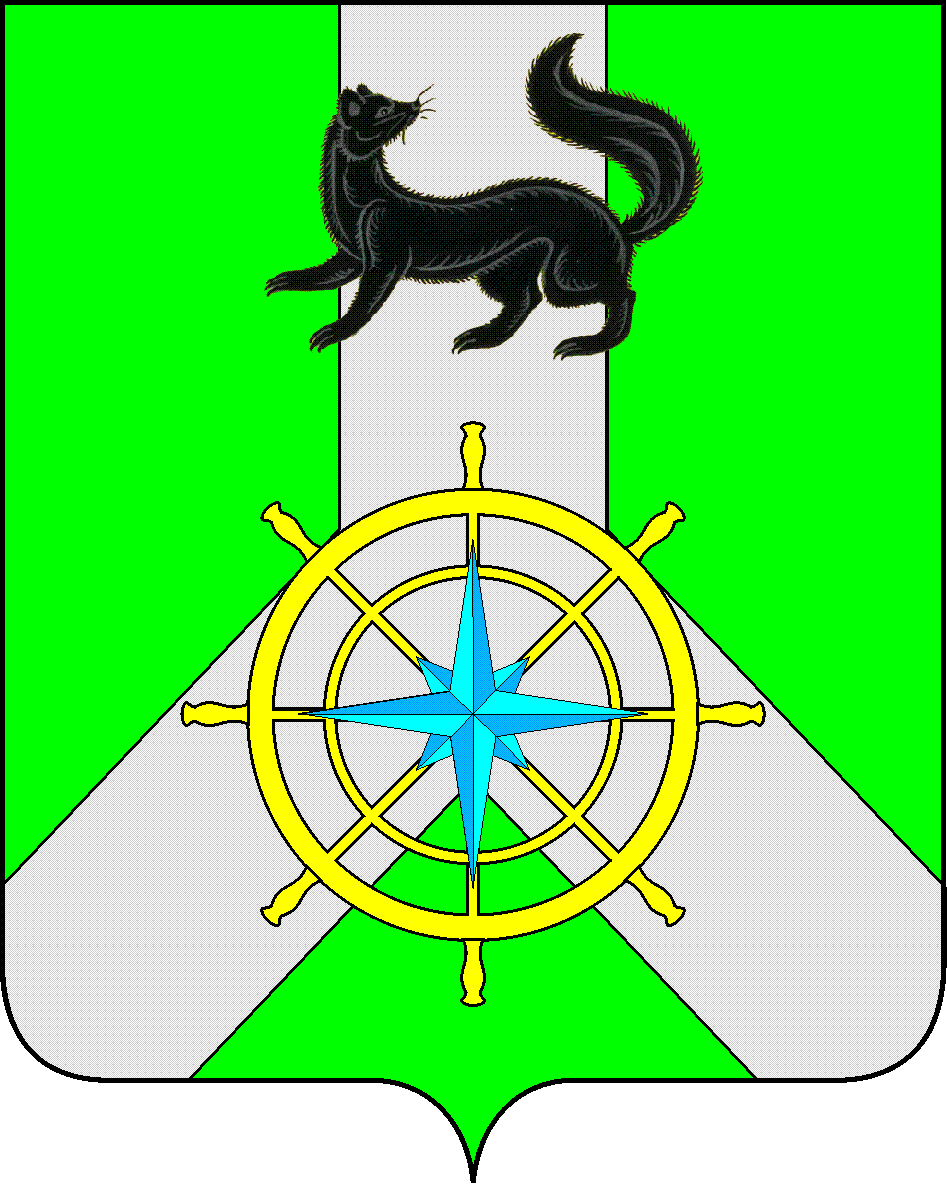 Р О С С И Й С К А Я   Ф Е Д Е Р А Ц И ЯИ Р К У Т С К А Я   О Б Л А С Т ЬК И Р Е Н С К И Й   М У Н И Ц И П А Л Ь Н Ы Й   Р А Й О НА Д М И Н И С Т Р А Ц И Я П О С Т А Н О В Л Е Н И ЕС целью обеспечения жильем граждан, проживающих в домах, признанных непригодными для постоянного проживания, и ликвидации аварийного жилищного фонда в соответствии с Планом выполнения мероприятий по ликвидации последствий весеннего паводка 2013 года на территории Иркутской области, утвержденным первым заместителем Председателя Правительства Иркутской области В.И. Пашковым 
от 24 июня 2013 года, постановлением Правительства Иркутской области 
от 1 апреля 2013 года № 114-пп «Об утверждении долгосрочной целевой программы Иркутской области «Переселение граждан из ветхого и аварийного жилищного фонда в Иркутской области на 2013–2015 годы», руководствуясь статьями 86, 89 Жилищного кодекса Российской Федерации, Федеральным законом от 06.10.2003 № 131-ФЗ «Об общих принципах организации местного самоуправления в Российской Федерации», Уставом Киренского муниципального района,ПОСТАНОВЛЯЮ:1. Переселить гр. Зайцеву Наталью Львовну из аварийного дома по адресу: Киренский район, с. Петропавловское, ул. Советская, 14-1 в квартиру по адресу: 
г. Киренск, ул. Строителей, д. 3, кв. 14.2. Переселить гр. Орлову Светлану Иннокентьевну из аварийного дома по адресу: Киренский район, с. Петропавловское, ул. Профсоюзная, 13-1 в квартиру по адресу: 
г. Киренск, ул. Партизанская, д. 23., кв. 59.3. Администрации Петропавловского муниципального образования произвести снос аварийных домов, расположенных по адресам:	- Киренский район, с. Петропавловское, ул. Советская, 14-1,	- Киренский район, с. Петропавловское, ул. Профсоюзная, 13-1в срок до 31.10.2014 года.4. Опубликовать данное постановление в «Киренском районном вестнике»Мэр района									         П.Н. НеупокоевПодготовил:  Заведующий отделом по градостроительству, строительству,реконструкции и капитальному ремонту объектовадминистрации Киренского муниципального района				Некрасов В.Г.Согласовано: Заведующая сектором по правовымвопросам и муниципальным услугам						Чернина И.С.от 03 июля 2014 г.№ 591г. КиренскО переселении граждан